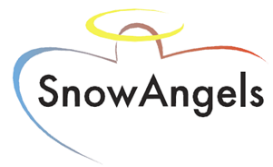 Thank you for your interest in volunteering with Snow Angels. Please email this form to info@snowangels.org.uk and if you have any questions please contact us on 0300 666 6226 Contact Details:  Contact Details:  Title:  Name:  Address:  Address:  Email address:  Email address:  Contact number(s):  Contact number(s):  Car driver with access to own vehicle?                             YES / NO  Car driver with access to own vehicle?                             YES / NO  Snow Angels provide a helping hand to older and vulnerable members of the community by supporting them to connect with neighbours, residents and local services. The types of assistance we aim to offer include:  Snow Angels provide a helping hand to older and vulnerable members of the community by supporting them to connect with neighbours, residents and local services. The types of assistance we aim to offer include:  Befriending  Picking up and delivering essential shopping items Collecting prescriptions  Help with dog walking Help with transport to health appointments or social clubs/groups  Telephone befriending Please tell us what help you are able to offer and your availabilityPlease tell us what help you are able to offer and your availabilityDisclosure and Barring Service Checks   If you already have a DBS certificate please let us know the certificate number: References References Please provide the names and contact details of two people who have known you for some time and are willing to act as referees. Please provide the names and contact details of two people who have known you for some time and are willing to act as referees. 1. Name 2. Name  Address:  Address:  Postcode: Postcode: Contact number: Contact number: Email: Email: Relationship:  Relationship:  Data Protection  Information on our database is strictly confidential and we do not pass on any personal data about you to outside organisations and/or individuals without your express personal consent.  Please indicate if you agree that we may: Keep basic information from this form on computer                               YES / NO  Keep you informed of project updates and training opportunities          YES / NO Declaration  Declaration  I confirm that the information I have given on this form is correct.  I confirm that the information I have given on this form is correct.  Signed:  Date:  